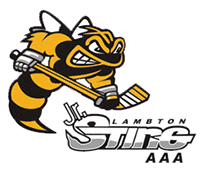 Board Meeting October 16, 2018Regrets:	Sean MacDonald 	Kevin Fines 	Mike Johnson 	John Van Gorp Chris Knowles19:05: 	Call to order19:06	Motion for approval of Agenda							Trusler/Hall												Carried19: 07	President’s report 	Darryl discussed the following:Still have not heard from the Friends of Sarnia Hockey – he will re-send another emailMike Kelly met with Major Midget and went over season plan, parental contract and other informationSean McDonald is heading Coaches’ recruitment committee and is trying to get a meeting with all membersHolding off of on the Major Midget dressing room and meeting with the city until after the electionWe did a Survey Monkey of Perry’s camp – results were discussed with the boardDarryl is meeting with Jeff to go over the resultsMajor Pee Wee team and East Lambton player F1 fiasco – board decided to not grant an F1, as this is an Alliance and Chatham issue. Darryl to send remarks of our decision to Tony MartindaleNeed more information from Kevin Fines for skill development. Parents are asking numerous questionsDarryl sent Scott Jones’ letter after last meeting concerning skill development performance indicators. Board seems satisfied with what was written.Darryl promised to contact Kevin to get dates about the upcoming PD finalizedNote – no minutes were approved for September as not everyone had time to read through themDarryl discussed Gender Identity and said he will resend out all the information so teams that have not completed can do so in the next weekNext meeting, we will discuss board members who are up for re-electionXmas social December 18…we will start that meeting at 6 PM19:45 	1st VPGlenn mentioned we need to start coach’s appraisal and look at next year’s coaches. We will be posting in the next couple months and need to look at coaches who are able to return. We are looking for feedback.19:50	2nd VPPaul let Lesley address the board here. A long discussion ensued on the AP process and what has happened to date. Darryl was to send a note to all coaches and managers and ensure they are following the proper policy. We don’t want any coach or player potentially suspended.19:55	EquipmentWith Micor closing, we will need to look for another company for our association.20:00	Ice schedulerMike discussed that all games are scheduled now. He had to move around some games to ensure we could get them all in. He talked about next year and having the four lower teams scheduled last, and having to play 3 to 4 games at Clearwater.20:05	Public RelationsDawn asked that anyone wanting anything posted on the website, to just contact her directly. There has been some confusion, and people were contacting others to pass on messages to Dawn……just contact here directly20:10	PolicyWorking with Dr. Barwitzki, Terry is putting together and updated policy for Return to play. This has to do with Rowan’s law coming into effect and us wanting to ensure we are onside with its new rules. Terry will report back.20:15	Skill DevelopmentN/A 20:15	LegionnairesLots going on as the London team wants out of the local Junior B loop and things are in disarray. Stay tuned for potential schedule changes. We also talked about travelling on buses. After the Humboldt tragedy we need to look at responsibility for teams travelling via bus.Bob is looking at our insurance coverage for busesMike Kelly will look at our coverage as director of the board20:20	TreasurerAll but 1 player is onside with payments, however, a payment plan is in the worksWe should have draft financials by November 120:25 	FundraisingElimination draw tickets were handed out along with updated rules for this year that were emailed to all teams20:30	Risk ManagementVSC are almost all completedBob uses October 31 as the cut off for due diligenceWe need to report to Bob right away if there are any suspensions as Alliance needs to know right awayAll the Insurance information is up on our website, thanks to Dawn Riley for doing this20:40	New BusinessMike Kelly has all the names of all the coaches in Lambton County and AAA for the last 10 years. He will use this with the coaching Committee as a source to attract new coaches20:45	Motion to go in Camera								Moffat/Lane												Carried	21:00	Came out of In-camera21:00 	Motion to adjourn								Kelly/Hall												Carried